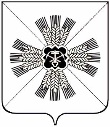 КЕМЕРОВСКАЯ ОБЛАСТЬПРОМЫШЛЕННОВСКИЙ МУНИЦИПАЛЬНЫЙ РАЙОНСОВЕТ НАРОДНЫХ ДЕПУТАТОВПРОМЫШЛЕННОВСКОГО МУНИЦИПАЛЬНОГО РАЙОНА5-й созыв, 37 - е  заседаниеРЕШЕНИЕОб утверждении положения «О бюджетном процессеПромышленновского муниципального района»В целях приведения нормативных правовых актов в части регулирования бюджетного процесса в соответствие с действующим законодательством, руководствуясь Бюджетным кодексом Российской Федерации, Законом Кемеровской области от 14.11.2005 № 111-ОЗ «О бюджетном процессе в Кемеровской области», в соответствии с Уставом Промышленновского муниципального района, Совет народных депутатов Промышленновского муниципального районаРЕШИЛ:Утвердить Положение о бюджетном процессе Промышленновского муниципального района согласно приложению к настоящему решению.Признать утратившими силу:- решение Промышленновского районного Совета народных депутатов от 17.10.2013 № 7 «Об утверждении Положения «О бюджетном процессе Промышленновского муниципального района»;- решение Промышленновского районного  Совета народных депутатов от 28.11.2013г. №19 «О внесении изменений в решение Совета народных депутатов Промышленновского муниципального района от 17.10.2013 №7 «Об утверждении положения «О бюджетном процессе Промышленновский муниципальный район»;- решение Промышленновского районного Совета народных депутатов от 27.11.2014г. № 95 «О внесении изменений в решение от 17.10.2013г. № 7 Совета народных депутатов Промышленновского муниципального района «Об утверждении положения «О бюджетном процессе Промышленновского муниципального района»;- решение Промышленновского районного Совета народных депутатов от 26.03.2015 № 131 «О внесении изменений в решение от 17.10.2013 № 7 Совета народных депутатов Промышленновского муниципального района «Об утверждении положения «О бюджетном процессе Промышленновского муниципального района». Решение вступает в силу со дня официального опубликования и распространяет свое действие на правоотношения, возникшие с 01.01.2016.Решение подлежит обнародованию на официальном сайте администрации Промышленновского муниципального района.Контроль за исполнением настоящего решения возложить на комиссию по вопросам бюджета, налоговой политики и финансам (Денисов Е.А.).                                                          ПРИЛОЖЕНИЕ № 1                                           к решению                                                                                                                 Совета народных депутатов                                                            Промышленновского                                                                  муниципального района                                                           от 07.04.2016 № 207ПОЛОЖЕНИЕО БЮДЖЕТНОМ ПРОЦЕССЕПРОМЫШЛЕННОВСКОГО МУНИЦИПАЛЬНОГО РАЙОНАНастоящее Положение регламентирует бюджетные правоотношения в Промышленновском муниципальном районе, права и обязанности органов местного самоуправления в бюджетном процессе.Раздел I. ОБЩИЕ ПОЛОЖЕНИЯСтатья 1. Основные понятия, используемые в настоящем ПоложенииВ настоящем Положении используются понятия, установленные Бюджетным кодексом Российской Федерации, а также следующие понятия:бюджетный процесс в Промышленновском муниципальном районе - регламентируемая федеральным и областным законодательством, настоящим Положением и иными нормативно-правовыми актами деятельность органов местного самоуправления и иных участников бюджетного процесса по составлению, рассмотрению, утверждению, исполнению бюджета, контролю за его исполнением, осуществлению бюджетного учета, составлению, проверке, рассмотрению и утверждению бюджетной отчетности;бюджет Промышленновского муниципального района (далее - районный бюджет) - форма образования и расходования денежных средств, предназначенных для финансового обеспечения задач и функций местного самоуправления;бюджетный прогноз на долгосрочный период (далее – бюджетный прогноз) - документ, содержащий прогноз основных характеристик районного бюджета, показатели финансового обеспечения муниципальных программ на период их действия, иные показатели, характеризующие районный бюджет, а также содержащий основные подходы к формированию бюджетной политики на долгосрочный период;текущий финансовый год - год, в котором осуществляется исполнение районного бюджета, составление и рассмотрение проекта районного бюджета на очередной финансовый год (очередной финансовый год и плановый период);очередной финансовый год - год, следующий за текущим финансовым годом;плановый период - два финансовых года, следующие за очередным финансовым годом; отчетный финансовый год - год, предшествующий текущему финансовому году.Статья 2. Участники бюджетного процесса, обладающиебюджетными полномочиямиУчастниками бюджетного процесса в Промышленновском муниципальном районе, обладающими бюджетными полномочиями, являются:- глава Промышленновского муниципального района (далее - глава района);- Совет народных депутатов Промышленновского муниципального района (далее - Совет);- контрольно-счетный орган Промышленновского муниципального района (далее - КСО);- администрация Промышленновского муниципального района (далее - администрация района);- управление Федерального казначейства по Кемеровской области;- финансовое управление по Промышленновскому району (далее - финансовое управление);- главные распорядители (распорядители) бюджетных средств;- главные администраторы (администраторы) доходов бюджета;-главные администраторы (администраторы) источников финансирования дефицита бюджета; - получатели бюджетных средств.Полномочия участников бюджетного процесса определяются Бюджетным кодексом Российской Федерации, федеральным, областным законодательством, правовыми актами представительного органа муниципального образования.Раздел II. СОСТАВЛЕНИЕ ПРОЕКТА РАЙОННОГО  БЮДЖЕТА Статья 3. Долгосрочное бюджетное планированиеДолгосрочное бюджетное планирование осуществляется путем формирования бюджетного прогноза Промышленновского муниципального района на долгосрочный период в случае, если Советом  принято решение о его формировании в соответствии с требованиями Бюджетного кодекса Российской Федерации.Бюджетный прогноз Промышленновского  муниципального района на долгосрочный период разрабатывается каждые три года на шесть и более лет на основе прогноза социально-экономического развития Промышленновского муниципального района на соответствующий период.Бюджетный прогноз на долгосрочный период может быть изменен с учетом изменения прогноза социально-экономического развития Промышленновского муниципального района на соответствующий период и принятого решения о соответствующем бюджете без продления периода его действия.Порядок разработки и утверждения, период действия, а также требования к составу и содержанию бюджетного прогноза на долгосрочный период устанавливаются администрацией района с соблюдением требований Бюджетного кодекса Российской Федерации.Проект бюджетного прогноза (проект изменений бюджетного прогноза)  Промышленновского муниципального района на долгосрочный период (за исключением показателей финансового обеспечения муниципальных программ) представляется в Совет одновременно с проектом решения о районном бюджете.Бюджетный прогноз (изменения бюджетного прогноза) Промышленновского муниципального района на долгосрочный период утверждается администрацией района в срок, не превышающий двух месяцев со дня официального опубликования решения о районном бюджете.Статья 4. Порядок и сроки составления проекта  районного бюджета.Составление проекта районного бюджета - исключительная прерогатива администрации района. Непосредственное составление проекта районного бюджета осуществляет финансовое управление в соответствии с Бюджетным кодексом Российской Федерации и настоящим Положением.Решение о начале работы над составлением проекта районного бюджета принимает глава района не позднее, чем за 6 месяцев до начала соответствующего финансового года. На основании этого решения финансовое управление организует поэтапную работу по составлению проекта районного бюджета.Составление проекта районного бюджета основывается на положениях послания Президента Российской Федерации, основных направлениях бюджетной политики и основных направлениях налоговой политики Промышленновского муниципального района, прогнозе социально-экономического развития Промышленновского муниципального района, муниципальных программах (проектах муниципальных программ, проектах изменений указанных программ), бюджетном прогнозе (проекте бюджетного прогноза, проекте изменений бюджетного прогноза) на долгосрочный период. Расходы на реализацию муниципальных программ утверждаются в составе решения о районном бюджете на очередной финансовый год и плановый период.Проект районного бюджета составляется и утверждается сроком на три года (очередной финансовый год и плановый период).Одновременно с проектом решения о районном бюджете в Совет вносятся следующие документы и материалы:основные направления бюджетной политики Промышленновского муниципального района  и основные направления налоговой политики Промышленновского муниципального района;предварительные итоги социально-экономического развития Промышленновского муниципального района за истекший период текущего финансового года и ожидаемые итоги социально-экономического развития Промышленновского муниципального района за текущий финансовый год;прогноз социально-экономического развития Промышленновского муниципального района на очередной финансовый год и плановый период с пояснительной запиской;прогноз основных характеристик (общий объем доходов, общий объем расходов, дефицит (профицит) бюджета) консолидированного бюджета Промышленновского муниципального района на очередной финансовый год и плановый период;пояснительная записка к проекту районного бюджета;методики (проекты методик) и расчеты распределения межбюджетных трансфертов;верхний предел муниципального внутреннего долга Промышленновского муниципального района на конец очередного финансового года и конец каждого года планового периода;оценка ожидаемого исполнения районного бюджета за текущий финансовый год;предложенные Советом, КСО проекты бюджетных смет указанных органов, представляемые в случае возникновения разногласий с финансовым управлением в отношении указанных бюджетных смет;реестр источников доходов районного  бюджета;паспорта муниципальных программ Промышленновского муниципального района (проекты изменений в указанные паспорта);иные документы и материалы.Глава района вносит на рассмотрение Совета проект решения о районном бюджете, документы и материалы, определенные пунктами настоящей статьи, не позднее 15 ноября текущего финансового года.Статья 5. Публичные слушания по проекту районного бюджета, по отчету об исполнении районного бюджета за год.По проекту районного бюджета на очередной финансовый год (очередной финансовый год и плановый период) и по отчету об                                                                                                                                                                                                  его исполнении Советом  проводятся публичные слушания.В публичных слушаниях вправе принимать участие:- депутаты Совета; - представители администрации района и иных органов местного самоуправления;- представители КСО; - иные лица.Публичные слушания носят открытый характер и проводятся путем обсуждения проекта районного бюджета.На публичных слушаниях проект районного  бюджета представляет начальник финансового управления.Предложения и замечания по итогам публичных слушаний по проекту районного бюджета  в течение трех рабочих дней формируются планово-бюджетной комиссией Совета и направляются главе Промышленновского муниципального района.При рассмотрении проекта решения о районном бюджете  указанные замечания и предложения носят рекомендательный характер.Порядок организации и проведения публичных слушаний определяется нормативными актами Промышленновского муниципального района.Статья 6. Основные характеристики и иные показатели районного  бюджета В решении о районном бюджете должны содержаться основные характеристики районного бюджета:общий объём доходов районного бюджета на очередной финансовый год и плановый период;общий объём расходов районного бюджета на очередной финансовый год и плановый период;дефицит (профицит) районного бюджета на очередной финансовый год и плановый период;иные показатели, установленные Бюджетным кодексом Российской Федерации.В решении о районном бюджете должны содержаться нормативы распределения доходов между районным бюджетом и бюджетами поселений Промышленновского муниципального района в случае, если они не установлены Бюджетным кодексом Российской Федерации, федеральным законом о федеральном бюджете,  законом Кемеровской области, нормативными правовыми актами Промышленновского муниципального района, принятыми в соответствии с положениями Бюджетного кодекса Российской Федерации.Решением о районном бюджете утверждаются:перечень главных администраторов доходов районного бюджета, закрепленные за ним виды (подвиды) доходов районного бюджета;перечень главных администраторов источников финансирования дефицита районного бюджета, закрепленные за ним группы (подгруппы) источников финансирования дефицита районного бюджета;распределение бюджетных ассигнований по разделам, подразделам, целевым статьям, группам (группам и подгруппам) видов расходов либо по разделам, подразделам, целевым статьям (муниципальным программам и непрограммным направлениям деятельности), группам (группам и подгруппам) видов расходов и (или) по целевым статьям (муниципальным программам и непрограммным направлениям деятельности), группам (группам и подгруппам) видов расходов классификации расходов бюджетов на очередной финансовый год (очередной финансовый год и плановый период), а также по разделам и подразделам классификации расходов бюджетов в случаях, установленных  Бюджетным кодексом Российской Федерации, законом субъекта Российской Федерации, муниципальным правовым актом Промышленновского муниципального района;ведомственная структура расходов бюджета на очередной финансовый год и плановый период;общий объем бюджетных ассигнований районного бюджета, направляемых на исполнение публичных нормативных обязательств на очередной финансовый год и плановый период;объем межбюджетных трансфертов, получаемых из других бюджетов и (или) предоставляемых другим бюджетам бюджетной системы Российской Федерации в очередном финансовом году и плановом периоде;общий объем условно утверждаемых (утвержденных) расходов на первый и второй годы  планового периода. источники финансирования дефицита районного бюджета по статьям и видам источников финансирования дефицита районного бюджета на очередной  финансовый год и плановый период;верхний предел муниципального внутреннего долга  по состоянию на 1 января года, следующего за очередным финансовым годом и каждым годом планового периода, с указанием, в том числе верхнего предела долга  по муниципальным гарантиям;иные показатели, установленные Бюджетным кодексом Российской Федерации.Раздел III. РАСМОТРЕНИЕ И УТВЕРЖДЕНИЕ ПРОЕКТА РЕШЕНИЯ О РАЙОННОМ БЮДЖЕТЕСтатья 7. Порядок рассмотрения проекта районного бюджетаСовет рассматривает проект решения о районном бюджете в двух чтениях.Совет направляет проект решения о районном бюджете в течение 3 календарных дней со дня его внесения в Совет и в  КСО для подготовки заключения.КСО направляет в Совет заключение в течение 5 календарных дней со дня его поступления в КСО. Совет в течение 10 календарных дней со дня внесения проекта решения о районном бюджете принимает решение о принятии его к рассмотрению или возвращении на доработку.В случае если Совет принимает решение о принятии к рассмотрению проекта решения о районном бюджете, проводятся публичные слушания.Совет проводит публичные слушания по проекту решения о районном бюджете в порядке, предусмотренном статьей 5 настоящего Положения.Проект решения о районном бюджете подлежит возвращению на доработку, если представленные материалы и документы не соответствуют требованиям Бюджетного кодекса Российской Федерации, федерального, областного законодательства, правовым актам администрации Промышленновского муниципального района.  После устранения замечаний проект решения о районном бюджете с документами и материалами, определенными пунктом 5 статьи 4 настоящего Положения должен быть представлен в Совет в течение 5 дней со дня возвращения его на доработку.При утверждении проекта районного бюджета в первом чтении, Советом принимается решение о назначении публичных слушаний, проводимых в порядке и в соответствии с требованиями, определенным нормативным правовым актом Совета.Статья 8. Порядок рассмотрения проекта о районном бюджете в первом чтенииРассмотрению в первом чтении проекта решения о районном бюджете предшествует заслушивание бюджетного послания главы района. При рассмотрении в первом чтении проекта решения о районном бюджете заслушивается доклад начальника финансового управления  и содоклад председателя комиссии по вопросам бюджета, налоговой политики и финансам.При рассмотрении проекта решения о районном  бюджете в первом чтении принимается решение о принятии решения о  районном бюджете в первом чтении или о его отклонении.При принятии проекта решения о  районном бюджете в первом чтении утверждаются основные характеристики районного  бюджета в соответствии с пунктом 1 статьи 6 настоящего Положения, а так же показатели, установленные пунктом 3 статьи 6 настоящего Положения.В случае отклонения проекта решения о районном  бюджете в первом чтении Совет может: - передать проект решения о районном бюджете в согласительную комиссию, которая, исходя из рекомендаций, изложенных в сводном заключении, в течение 10 дней разрабатывает согласованный вариант уточненных показателей проекта решения о районном бюджете, после чего начальник  финансового управления вносит проект решения о районном бюджете на рассмотрение Совета повторно;- вернуть проект решения о районном бюджете на доработку с указанием причин отклонения проекта решения о районном бюджете в первом чтении и рекомендациями по его доработке.Состав представителей Совета в согласительной комиссии утверждает председатель Совета.Состав представителей администрации района в согласительной комиссии утверждается главой района.Число представителей Совет и администрации района в согласительной комиссии должно быть равное.Согласительная комиссия в течение 10 календарных дней со дня принятия Советом решения о передаче проекта решения о районном бюджете в согласительную комиссию разрабатывает согласованный вариант основных характеристик проекта решения о  районном  бюджете. Решение согласительной комиссии принимается раздельным голосованием членов согласительной комиссии от Совета и администрации района, большинством голосов от числа присутствующих членов согласительной комиссии. Решение, которое не одобрено представителями Совета либо представителями администрации района, считается несогласованным.По окончании работы согласительная комиссия в течение 3 календарных дней представляет уточненный проект решения о районном бюджете на рассмотрение Совета в первом чтении.Позиции, по которым согласительная комиссия не выработала согласованного решения, выносятся на рассмотрение Совета.В случае отклонения в первом чтении проекта решения о  районном бюджете и возвращении его на доработку финансовое управление в течение 10 календарных дней дорабатывает проект решения о районном бюджете с учетом рекомендаций, изложенных в заключении Совета.После устранения замечаний глава района повторно вносит проект решения о районном бюджете на рассмотрение Совета в первом чтении. Совет рассматривает доработанный проект решения о бюджете в первом чтении в течение 5 календарных дней со дня его повторного внесения.Если Совет не принимает решение по утверждению решения о районном бюджете в первом чтении по итогам работы согласительной комиссии или после доработки его финансовым управлением, проект решения о районном бюджете считается повторно отклоненным в первом чтении, и Совет принимает одно из решений, предусмотренных пунктом 4 настоящей главы.Статья 9. Порядок рассмотрения проекта решения о районном бюджете во втором чтенииСовет рассматривает проект решения о районном бюджете во втором чтении не ранее двухнедельного срока с момента проведения первого чтения проекта решения о районном бюджете.В течение 10 календарных дней Совет составляет таблицу поправок к проекту решения о районном бюджете и согласовывает ее с начальником финансового управления.При рассмотрении во втором чтении проекта решения о районном бюджете заслушивается доклад представителя Совета.Совет при рассмотрении во втором чтении проекта решения о районном бюджете утверждает показатели, установленные пунктом 3 статьей 6 настоящего Положения.Статья  10. Подписание и опубликование решения  о районном  бюджете Принятое Советом во втором чтении решение о районном бюджете в течение 5 календарных дней со дня принятия направляется главе района для подписания и официального опубликования.Опубликование решения о районном бюджете должно быть осуществлено до начала очередного финансового года.Решение о районном бюджете вступает в силу с 1 января и действует по 31 декабря финансового года.Статья 11. Временное управление бюджетомЕсли решение о районном бюджете не вступило в силу с начала текущего финансового года, то финансовое управление организует исполнение районного бюджета в соответствии со статьей 190 Бюджетного кодекса Российской Федерации.Статья 12. Внесение изменений и дополнений в решение о районном бюджетеВ ходе исполнения районного бюджета изменения и дополнения в решение о районном бюджете вносятся в случаях, предусмотренных Бюджетным кодексом Российской Федерации, федеральным, областным законодательством, правовыми актами  администрации Промышленновского муниципального района.Проект решения о внесении изменений в решение о районном бюджете рассматривается Советом в первом чтении.Статья 13. Дополнительные основания для внесения изменений в сводную бюджетную роспись районного  бюджетаУстановить следующие дополнительные основания для внесения изменений в сводную бюджетную роспись районного бюджета без внесения изменений в решение о районном бюджете на очередной финансовый год и плановый период в соответствии с решением начальника финансового управления:в случае внесения изменений в бюджетную классификацию Российской Федерации;в случае внесения изменений в муниципальные программы Промышленновского муниципального района в части изменения исполнителей мероприятий, перечня мероприятий муниципальной  программы Промышленновского муниципального района, утвержденных на текущий финансовый год решением о районном бюджете на очередной финансовый год и плановый период;в случае перераспределения бюджетных ассигнований по кодам элементов видов расходов и операций сектора государственного  управления классификации расходов в пределах бюджетных ассигнований, утвержденных главному распорядителю средств районного бюджета на текущий финансовый год решением о районном бюджете на очередной финансовый год и плановый период;в случае перераспределения бюджетных ассигнований между разделами, подразделами, целевыми статьями, видами расходов классификации расходов и классификации расходов операций сектора государственного  управления, в том числе путем введения новых кодов классификации расходов в пределах бюджетных ассигнований, утвержденных главному распорядителю средств районного бюджета на текущий финансовый год решением о районном  бюджете на очередной финансовый год и плановый период для выполнения условий в целях получения межбюджетных субсидий из областного  бюджета;в случае применения бюджетной меры принуждения за совершение бюджетного нарушения;в случае перераспределения бюджетных ассигнований, утвержденных на текущий финансовый год решением о районном бюджете на очередной финансовый год и плановый период, предусмотренных на оказание экстренной адресной материальной помощи гражданам, финансовое обеспечение наградной системы Промышленновского муниципального района;в случае перераспределения бюджетных ассигнований между видами источников финансирования дефицита районного бюджета в ходе исполнения районного бюджета в пределах общего объема бюджетных ассигнований по источникам финансирования дефицита районного бюджета, предусмотренным на соответствующий финансовый год.Раздел IV . ИСПОЛНЕНИЕ РАЙОННОГО БЮДЖЕТА Статья 14. Исполнение районного бюджетаИсполнение районного бюджета осуществляет администрация района в соответствии с Бюджетным кодексом Российской Федерации, федеральным, областным законодательством, правовыми актами администрации Промышленновского муниципального района.Организация исполнения районного бюджета возлагается на финансовое управление, которое наделено полномочиями по составлению и исполнению районного бюджета.Статья 15. Завершение текущего финансового годаОперации по исполнению районного бюджета завершаются 31 декабря, за исключением операций, указанных в Бюджетном кодексе Российской Федерации.Завершение операций по исполнению районного бюджета в текущем финансовом году осуществляется в порядке, установленном финансовым управлением в соответствии с требованиями Бюджетного кодекса Российской Федерации.Статья 16. Внешняя проверка годового отчета об исполнении районного бюджетаГодовой отчет об исполнении районного бюджета до его рассмотрения в Совете подлежит внешней проверке, которая включает внешнюю проверку бюджетной отчетности главных администраторов средств районного бюджета (далее - внешняя проверка) и подготовку заключения на годовой отчет об исполнении районного бюджета.Внешняя проверка осуществляется КСО. Главные администраторы средств районного бюджета представляют годовую бюджетную отчетность в КСО не позднее 15 марта текущего финансового года.Финансовое управление представляет годовой отчет об исполнении районного бюджета в КСО района не позднее 1 апреля текущего финансового года.Заключение КСО на годовой отчет об исполнении районного бюджета составляется в срок, не превышающий один месяц со дня получения указанного отчета, и представляется в Совет с одновременным направлением главе района.Статья 17. Порядок представления, рассмотрения и утверждения годового отчета об исполнении районного бюджетаГодовой отчет об исполнении районного бюджета представляется в Совет не позднее 1 мая текущего финансового года одновременно со следующими документами и материалами:проектом решения об исполнении районного бюджета за отчетный финансовый год;пояснительной запиской к проекту решения об исполнении районного бюджета за отчетный финансовый год;отчетом об использовании бюджетных ассигнований резервного фонда за отчетный финансовый год;бюджетной отчетностью об исполнении  районного бюджета;бюджетной отчетностью об исполнении консолидированного бюджета Промышленновского муниципального района.После получения годового отчета об исполнении районного бюджета  и до его рассмотрения, Совет проводит публичные слушания.Публичные слушания по годовому отчету об исполнении районного  бюджета проводится в порядке, предусмотренном статьей 5 настоящего положения для публичных слушаний по проекту районного бюджета.Совет рассматривает годовой отчет об исполнении районного бюджета после получения им заключения КСО.Годовой отчет утверждается решением об исполнении районного бюджета за отчетный финансовый год с указанием общего объема доходов, расходов, дефицита (профицита) районного бюджета.Отдельными приложениями к решению об исполнении районного бюджета за отчетный финансовый год утверждаются показатели:доходов районного бюджета по кодам классификации доходов бюджета;расходов районного  бюджета  по целевым статьям  (муниципальным программам  и непрограммным направлениям деятельности), группам и подгруппам видов классификации расходов бюджетов;расходов районного бюджета по ведомственной структуре расходов районного бюджета;расходов районного бюджета по разделам и подразделам классификации расходов бюджетов;источников финансирования дефицита районного бюджета по кодам классификации источников финансирования дефицитов бюджетов.По результатам рассмотрения годового отчета об исполнении районного бюджета Совет принимает решение об утверждении либо отклонении решения об исполнении районного бюджета за отчетный финансовый год.В случае отклонения Советом решения об исполнении районного бюджета за отчетный финансовый год он возвращается для устранения фактов недостоверного или неполного отражения данных и повторного представления в срок, не превышающий один месяц.До утверждения проект решения об исполнении районного бюджета подлежит обсуждению на публичных слушаниях, проводимых в порядке и в соответствии с требованиями, установленным Советом.Отчет об исполнении районного бюджета за первый квартал, полугодие и девять месяцев текущего финансового года утверждается администрацией района и в течение 10 дней со дня утверждения направляется в Совет со следующими документами:отчетом об исполнении консолидированного бюджета Промышленновского муниципального района;информацией о финансировании муниципальных программ;информацией	 о перечислении межбюджетных трансфертов бюджетами  муниципальных образований Промышленновского муниципального районаСтатья 18. Иммунитет районного бюджета  Иммунитет районного бюджета представляет собой правовой режим, при котором обращение взыскания на средства районного  бюджета осуществляется только на основании судебного акта, за исключением случаев, установленных Бюджетным кодексом Российской Федерации.Обращение взыскания на средства районного бюджета  службой судебных приставов не производится, за исключением случаев, установленных Бюджетным кодексом Российской Федерации. Обращение взыскания на средства районного бюджета на основании судебных актов производится в соответствии с Бюджетным кодексом Российской Федерации.Статья 19. Нарушение бюджетного законодательстваНеисполнение либо ненадлежащее исполнение установленного законодательством Российской Федерации, Кемеровской области и настоящим Положением порядка составления, рассмотрения проекта районного бюджета, утверждения районного бюджета, исполнения и контроля за исполнением районного бюджета признается нарушением бюджетного законодательства, которое влечет применение к нарушителям мер принуждения в соответствии с Бюджетным кодексом Российской Федерации, федеральным и областным законодательством.от 07.04.2016№207ПредседательСовета народных депутатов Промышленновского муниципального районаТ.П. МотрийГлаваПромышленновского муниципального районаД.П. Ильин